Szkolny zestaw podręcznikóww Szkole Podstawowej Nr 3 w Górze 2020/2021KLASA IKLASA IIKLASA IIIKLASA IVKLASA VKLASA VIKLASA VIIKLASA VIIIL.p.Zajęcia edukacyjneTytuł podręcznikaAutorNr dopuszczenia do użytku szkolnegoWydawnictwo1.Edukacja wczesnoszkolnaPodręczniki:„ Gra w kolory”Część 1,2,3,4.Ćwiczenia „ Gra w kolory”Część 1, 2ĆwiczeniaMatematyka„ Gra w kolory”Część 1, 2 Katarzyna Grodzka, Anna Parzęcka, Beata Sokołowska 833/1/2017 MAC2.J. angielskiNEW ENGLISH ADVENTURE Poziom 1(podręcznik wieloletni + zeszyt ćwiczeń)TessaLochowski,Cristina Bruni,Regina Raczyńska819/1/2017PEARSON3.ReligiaBrak podręcznikaL.p.Zajęcia edukacyjneTytuł podręcznikaAutorNr dopuszczenia do użytku szkolnegoWydawnictwo1.Edukacja wczesnoszkolna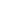 Podręczniki:„ Gra w kolory”Część 1,2,3,4.Ćwiczenia „ Gra w kolory”Część 1, 2ĆwiczeniaMatematyka„ Gra w kolory”Część 1, 2Katarzyna Grodzka, Barbara Mazur, Anna Parzęcka, Beata Sokołowska833/2/2018MAC MAC 2.J. angielski NEW ENGLISH ADVENTURE Poziom 2(podręcznik wieloletni + zeszyt ćwiczeń)Tessa Lachowski,Cristina Bruni,Regina Raczyńska819/2/2018PEARSON3.ReligiaKOCHAMY PANA JEZUSA.Podręcznik do religii dla klasy II szkoły podstawowejks. prof. J. Szpet,D. JackowiakAZ-12-01/10-PO-1/12WydawnictwoŚwięty Wojciech,PoznańL.p.Zajęcia edukacyjneTytuł podręcznikaAutorNr dopuszczenia do użytku szkolnegoWydawnictwo1.Edukacja wczesnoszkolna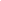 Podręczniki:„ Gra w kolory”Część 1,2,3,4.Ćwiczenia „ Gra w kolory”Część 1, 2ĆwiczeniaMatematyka„ Gra w kolory”Część 1, 2Katarzyna Grodzka, Barbara Mazur, Anna Parzęcka, Beata Sokołowska833/3/2019MACMAC2.J. angielskiNEW ENGLISH ADVENTURE.Poziom 3. Podręcznik wieloletni + zeszyt ćwiczeńCarol Read,AnaSoberón 819/3/2019PEARSON3.ReligiaPRZYJMUJEMY PANA JEZUSA.Podręcznik dla klasy trzeciej szkoły podstawowej.ks. prof. J. Szpet,D. Jackowiak AZ-13-01/10-PO-1/13WydawnictwoŚwięty Wojciech,PoznańJ. angielskiLink Podręcznik + zeszyt ćwiczeń   Link Podręcznik + zeszyt ćwiczeń   Sarah Phillips, Diana AnyakwoSarah Phillips, Diana AnyakwoSarah Phillips, Diana Anyakwo 1089/1/2020 1089/1/2020OXFORDOXFORD7.PrzyrodaPrzyrodaTajemnice przyrody.Podręcznik do przyrody dla klasy czwartej szkoły podstawowej.Tajemnice przyrody.Zeszyt ćwiczeń do przyrody dla klasy czwartej szkoły podstawowej - nowe wydanie.Tajemnice przyrody.Podręcznik do przyrody dla klasy czwartej szkoły podstawowej.Tajemnice przyrody.Zeszyt ćwiczeń do przyrody dla klasy czwartej szkoły podstawowej - nowe wydanie.MariaMarko-Worłowska,Feliks Szlajfer,Joanna Stawarz,Nowa edycjaNr. dop.863/2019/z1Nowa edycjaNr. dop.863/2019/z1Nowa EraNowa Era8.MatematykaMatematyka z plusem 4. Podręcznik dla klasy czwartej szkoły podstawowej.Matematyka z plusem 4. Podręcznik dla klasy czwartej szkoły podstawowej.M. DobrowolskaM. JucewiczM. KarpińskiM. DobrowolskaM. JucewiczM. KarpińskiM. DobrowolskaM. JucewiczM. Karpiński780/1/2017780/1/2017GWOGWO9.InformatykaInformatyka Europejczyka.Podręcznik do informatyki dla szkoły podstawowej. Informatyka Europejczyka.Podręcznik do informatyki dla szkoły podstawowej. Danuta Kiałka,Katarzyna KiałkaDanuta Kiałka,Katarzyna KiałkaDanuta Kiałka,Katarzyna Kiałka876/2017876/2017HELION S.A.HELION S.A.10.TechnikaTechnika 4 - 6.Część komunikacyjna. Technika 4 - 6.Część komunikacyjna. Urszula Białka,Jerzy Chrabąszcz.Urszula Białka,Jerzy Chrabąszcz.Urszula Białka,Jerzy Chrabąszcz.901/1/2017901/1/2017OPERONOPERONJęzyk polskiA. Klimowicz, M. DerlukiewiczA. Klimowicz, M. DerlukiewiczA. Klimowicz, M. Derlukiewicz907/1/2017907/1/2017Nowa EraNowa EraHistoriaBogumiła Olszewska, Wiesława Surdyk - Fertsh, Grzegorz Wojciechowski.Bogumiła Olszewska, Wiesława Surdyk - Fertsh, Grzegorz Wojciechowski.Bogumiła Olszewska, Wiesława Surdyk - Fertsh, Grzegorz Wojciechowski.877/1/2020 z 1877/1/2020 z 1Nowa EraNowa EraMuzykaLekcja muzyki Lekcja muzyki Monika Gromek, Grażyna KilbachMonika Gromek, Grażyna KilbachMonika Gromek, Grażyna Kilbach852/1/2017 852/1/2017 Nowa Era
Nowa Era
Religia„Jestem chrześcijaninem. Podręcznik dla klasy czwartej szkoły podstawowej”„Jestem chrześcijaninem. Podręcznik dla klasy czwartej szkoły podstawowej”(red.) ks. prof. Jan Szpet    i Danuta Jackowiak(red.) ks. prof. Jan Szpet    i Danuta Jackowiak(red.) ks. prof. Jan Szpet    i Danuta JackowiakAZ-21-01/10/P0-1/11 AZ-21-01/10/P0-1/11 „Święty Wojciech”, Poznań„Święty Wojciech”, PoznańL.p.Zajęcia edukacyjneTytuł podręcznikaAutorNr dopuszczeniado użytku szkolnegoWydawnictwo1.ReligiaBóg szuka człowieka Beata Zawiślak, ks dr Marcin WojtasikAZ -2-01/18
WydawnictwoŚw. Wojciech,Poznań2.J. polskiMiędzy nami.Podręcznik. Nowa szkoła podstawowaAgnieszka Łuczak,Anna Murdzek876/2/2018GWO3.J. angielskiSTEPS PLUS VPodręcznik + zeszyt ćwiczeń.             S.Wheeldon, T. Falla, P. A. Davis, P. Shipton800/2/2017OXFORD 4.MuzykaLekcja muzykiUrszula Smoczyńska,Katarzyna Jakóbczak-Drążek,A. Sołtysik852/2/2018Nowa Era5.PlastykaPlastyka 5.Do dzieła.J. Lukas, K. Onak903/2/2018Nowa Era6. Historia Historia 5. Podręcznik dla klasy piątej szkoły podstawowejTytuł serii: Podróże w czasie.+ zeszyt ćwiczeńT. Małkowski829/2/2018GWO7.GeografiaPlaneta Nowa.Podręcznik do geografii dla klasy piątej szkoły podstawowej.Zeszyt ćwiczeńF. SzlajferZ. ZaniewiczK. Skomoroko906/1/2018Nowa Era8.BiologiaPuls życia. Klasa 5Podręcznik do biologii dla klasy piątej szkoły podstawowejZeszyt ćwiczeńM. SęktasJ. StwarzJ. HoleczekJ. PawłowskaJ. Pawłowski844/1/2018Nowa EraSpółka z o.o.9.MatematykaMatematyka z plusem Matematyka z plusem 5. Podręcznik dla klasy piątej szkoły.M. DobrowolskaM. JucewiczM. Karpiński780/2/2018GWO10.InformatykaInformatyka Europejczyka.Podręcznik dla szkoły podstawowej. Klasa 5D. KiałkaK. Kiałka876/2/2018Helion S.A.11.TechnikaTechnika 4-6Część techniczna 1. Urszula Białka901/2/2017OPERONL.p.Zajęcia edukacyjneTytuł podręcznikaAutorNr dopuszczenia do użytku szkolnegoWydawnictwo1.ReligiaWierzę w KościółPodręcznik dla klasy szóstej szkoły podstawowej.ks. prof. J. Szpet, D. JackowiakAZ-23-01/10-PO-2/13Wydawnictwo Święty Wojciech,Poznań2.J. polskiMiędzy namiPodręcznik. Nowa szkoła podstawowaAgnieszka Łuczak,Anna MurdzekGWO3.J. angielskiSTEPS  PLUS DLA KLASY VI+ zeszyt ćwiczeń.S. WheeldonT. Falla,P. A. Davis,P. Shipton800/3/2018OXFORD4.MuzykaMuzyka. Klucz do muzyki.Podręcznik .Urszula Smoczyńska406/3/2014WSiP S.A.5.PlastykaPlastyka 6.Podręcznik. Szkoła podstawowa klasa 6.Stanisław Krzysztof Stopczyk,Joanna Chołasińska440/3/2014WSiP S.A.6. Historia Historia 6.  Podręcznik dla klasy szóstej szkoły podstawowej. + zeszyt ćwiczeń
Tytuł serii: Podróże w czasie.T. Małkowski829/3/2019GWO7.GeografiaPlaneta Nowa. Podręcznik do geografii dla klasy szóstej szkoły podstawowej+zeszyt ćwiczeńT. Rachwał, 
R. Malarz, 
D. Szczypiński906/2/2019NOWA EDYCJANowa Era8.BiologiaPodręcznik Puls Życia dla klasy szóstej  + zeszyt ćwiczeńJoanna Stawarz844/2/2019NOWA EDYCJANowa Era9.MatematykaNowa Matematyka z plusem 6. Podręcznik dla klasy szóstej szkoły podstawowej. M. Dobrowolska,M. Jucewicz, P. ZarzyckiM. Karpiński780/3/2019GWO10.InformatykaInformatyka Europejczyka.Podręcznik do informatyki dla szkoły podstawowej. Klasa 6D. Kiałka
K. KiałkaMEN 876/3/2019Grupa Wydawnicza HELION  S.A.11.TechnikaCzęść techniczna 2Urszula Białka901/3/2018OPERONJ. angielskiRepetytorium Ósmoklasisty CZĘŚĆ 1 – DLA KLASY 7Podręcznik + zeszyt ćwiczeńPodręcznik (autor Malcolm Mann, Steve Taylore-Knowles )+zeszyt ćwiczeń (autor Karolina Kotorowicz-Jasińska)1100/1/2020MACMILLANJ. niemieckiDEUTSCHTOUR fit – 7 KLPodręcznik do języka niemieckiego dla klasy siódmej szkoły podstawowej.+ zeszyt ćwiczeńEwa Kościelniak-Walewska,Małgorzata Kosacka1096/1/2020Nowa Era8.GeografiaPlaneta Nowa Podręcznik do geografii dla klasy siódmej szkoły podstawowej. + zeszyt ćwiczeńRoman Malarz,Mariusz SzubertTomasz RachwałNowe edycja906/3/2019/zNowa Era9.BiologiaPuls życia klasa 7Podręcznik do biologii dla klasy siódmej szkoły podstawowej.+ zeszyt ćwiczeńMałgorzata JefimowNowa edycja844/3/2020/z1Nowa Era10.ChemiaŚwiat chemii. Klasa 7Podręcznik dla klasy siódmej szkoły podstawowejAnna Warchoł,Andrzej Danel,Dorota Lewandowska,Marcin Karelus,Waldemar Tejchman834/1/2017WsiP11.FizykaŚwiat fizyki. Klasa 7.Barbara Sagnowska,Maria Rozenbagier, Danuta Szot-Gawlik, Małgorzata Godlewska821/1/2017WsiP12.MatematykaSeria: Matematyka z plusem 7.Podręcznik dla klasy siódmej szkoły podstawowej.Zofia Bolałek,Małgorzata Dobrowolska,Marta Jucewicz,Marcin Karpiński,Jacek Lech,Adam Mysior,Krystyna Zarzycka780/4/2017GWO13.InformatykaInformatyka Europejczyka. Podręcznik dla szkoły podstawowej. Klasa 7J. Pańczyk876/4/2017HelionReligia„Spotkanie ze słowem. Podręcznik dla klasy siódmej szkoły podstawowej” LUB „Spotkanie ze słowem. Podręcznik dla pierwszej klasy gimnazjum”(red.) ks. prof. Jan Szpet    i Danuta JackowiakAZ-31-01/10-PO-1/11„Święty Wojciech”, PoznańJęzyk polskiJęzyk polski. Nowe słowa na star! Podręcznik do języka polskiego dla klasy siódmej szkoły podstawowejJ. Kościerzyńska, J. Ginter, K. Łęk, Nowa EraHistoriaHistoria 7. Podręcznik dla klasy siódmej szkoły podstawowej + zeszyt ćwiczeńTytuł serii: Wczoraj i dziśStanisław Roszak, Anna Łaszkiewicz, Jarosław Kłaczkow 877/4/2020/ z 1Nowa EraPlastykaPlastyka.Podręcznik 7.Stanisław Stopczyk,Barbara Neubart,Joanna Hołabińska779/4/2017WsiP S.A.MuzykaLekcja muzyki Monika Gromek, Grażyna Kilbach852/4/2017Nowa Era
1.ReligiaAby nie ustać w drodzePodręcznik dla klasy ósmej szkoły podstawowejred. J. Szpet,D. JackowiakAZ-32-01/10/PO-1/12Wydawnictwo św. WojciechPoznań2.J. polskiMiędzy nami.Podręcznik. Nowa szkoła podstawowaA. Łuczak,E. Pyrlińska, K. Krzemieniewska – Kleban, A. Suchowierska,867/5/2018GWO3.J. angielskiRepetytorium ósmoklasistyPodręcznik + ćwiczeniaM. Mann,S.Taylore-Knowles925/2018MACMILLAN4.J. niemieckiMEINE DEUTSCHTOUR 8Podręcznik do j. niemieckiego dla klasy ósmej szkoły podstawowej + zeszyt ćwiczeńEwa Kościelniak-Walewska, Małgorzata Kosacka838/2/2018Nowa Era5.HistoriaHistoria 8. Podręcznik dla klasy ósmej szkoły podstawowej.+ zeszyt ćwiczeńTytuł serii: Podróże w czasieTomasz Małkowski829/5/2018GWO6.Wiedza o społeczeństwieWiedza o społeczeństwie. Podręcznik dla szkoły podstawowej  E. Dobrzycka, K. Makara932/2018Operon7.GeografiaPlaneta NowaPodręcznik do geografii dla klasy ósmej szkoły podstawowej.+ zeszyt ćwiczeń T. Rachwał, D. Szczypiński906/4/2018Nowa Era8.BiologiaPuls życia. klasa 8Podręcznik do biologii dla klasy ósmej szkoły podstawowej.+ zeszyt ćwiczeńB. SąginA. BoczarowskiM. Sęktas844/3/2018 Nowa Era9.ChemiaŚwiat chemii.Klasa 8B. Warchoł,D. Lewandowska,A. DanelM. Karelus,834/2/2018WSiP10.FizykaŚwiat fizyki. Klasa 8.Barbara Sagnowska821/2/2018WSiP11.MatematykaMatematyka z plusem 8.Podręcznik dla klasy ósmej szkoły podstawowej.Praca zbiorowa pod red. M. Dobrowolskiej780/5/2018GWO12.InformatykaInformatyka Europejczyka.Podręcznik do informatyki dla szkoły podstawowej. Klasa 8J. Pańczyk876/5/2018Helion13.Edukacja dla bezpieczeństwa„ Żyję i działam bezpiecznie”Podręcznik do edukacji dla bezpieczeństwa dla szkoły podstawowejJarosław Słoma846/2017Nowa Era